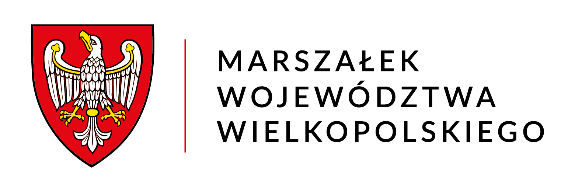 Poznań, dnia 19 września 2023 r.				       za dowodem doręczeniaDO-I-2.152.8.2023DSK-II.KW-00326/23Działając na podstawie art. 13 ust 1 ustawy z dnia 11 lipca 2014 r. o petycjach (tekst jednolity: Dz.U. z 2018., poz. 870), zawiadamiam o sposobie rozpatrzenia petycji z dnia 2 czerwca 2023 r. (data wpływu: 20 czerwca 2023 r.), w przedmiocie powstrzymania planowej inwestycji w postaci kopalni odkrywkowej, przekazanej tutejszemu Organowi pismem Burmistrza Wielenia znak: KOS.6523.1.2023 z dnia 16 czerwca 2023 r. Marszałek Województwa Wielkopolskiego, decyzją znak: DSK-V.7422.1.6.2023 z dnia 16 stycznia 2023 r., zatwierdził „Projekt robót geologicznych w celu poszukiwania i rozpoznania złoża kruszywa naturalnego w m. Marianowo dz. 20/1, gm. Wieleń, pow. czarnkowsko-trzcianecki, woj. wielkopolskie”, na wniosek uprawnionego podmiotu planującego wykonać ww. roboty geologiczne. Zgodnie z art. 88 ust. 1 ustawy z dnia 9 czerwca 2011 r. – Prawo geologiczne i górnicze (tekst jednolity: Dz. U. z 2023 r. poz. 633), wyniki prac geologicznych, wraz z ich interpretacją, określeniem stopnia osiągnięcia zamierzonego celu wraz z uzasadnieniem, przedstawia się w dokumentacji geologicznej. Do chwili obecnej nie zostało udokumentowane złoże kruszywa naturalnego w m. Marianowo. Nadto wymaga podkreślenia, że nawet udokumentowanie złoża nie przesądza o możliwości jego eksploatacji. Ewentualna decyzja koncesyjna musi być bowiem poprzedzona wydaniem, przez Burmistrza Wielenia, decyzji o środowiskowych uwarunkowaniach.
Następnie, już w ramach postępowania koncesyjnego, tamtejszy Organ – stosownie do art. 23 ust. 2a pkt 1 Prawa geologicznego i górniczego – zweryfikuje możliwość wydania koncesji pod względem kryterium nienaruszania zamierzoną działalnością przeznaczenia lub sposobu korzystania z nieruchomości. W myśl art. 7 ustawy podejmowanie i wykonywanie działalności określonej ustawą jest dozwolone tylko wówczas, jeżeli nie naruszy ona przeznaczenia nieruchomości określonego w miejscowym planie zagospodarowania przestrzennego bądź studium uwarunkowań i kierunków zagospodarowania przestrzennego gminy.Niezależnie od ww. kryterium organ koncesyjny (w omawianym przypadku Marszałek Województwa Wielkopolskiego), przeanalizuje możliwość udzielenia koncesji w kontekście przesłanek jej odmowy, o których mowa w art. 29 ust. 1 Prawa geologicznego i górniczego.Natomiast kwestie związane z rekultywacją gruntów objętych działalnością wydobywczą, w szczególności dotyczące kierunku i terminu wykonania rekultywacji, ustalane są w drodze decyzji starosty.

Reasumując powyższe należy stwierdzić, że w chwili obecnej obawy wyartykułowane w petycji mieszkańców wsi Marianowo nie mogą zostać zweryfikowane, albowiem w sprawie przyszłej eksploatacji złoża kopaliny Marszałek Województwa Wielkopolskiego nie prowadzi żadnego postępowania administracyjnego. Kwestie podniesione w petycji co do zasady powinny być przedmiotem analizy w toku postępowania w sprawie wydania decyzji o środowiskowych uwarunkowaniach, w ramach którego zapewnia się udział społeczeństwa.POUCZENIEZgodnie z art. 13 ust. 2 ustawy o petycjach, sposób załatwienia petycji nie może być przedmiotem skargi./-/Agnieszka LewickaZastępca Dyrektora DepartamentuZarządzania Środowiskiem i KlimatuZałącznik– informacja dotycząca przetwarzania danych osobowych (RODO)Otrzymują:Adresat (wraz z informacją RODO)Departament Organizacyjny i Kadr (oryginał ad acta)Aa (kopia ad acta)